Игры для развития дыхания, темпа и ритма речиИгры предназначены для детей дошкольного возраста, направлены на развитие темпа и ритма речи, речевого дыхания, умения делать длительный выдох, умения вырабатывать правильную воздушную струю, на развитие интонационной выразительности речи детей. Благодаря данным играм дети овладевают правильным речевым дыханием, которое является основой для формирования красивой и выразительной речи! «Хлопки в ладоши»Цель: развитие темпа и ритма речи. Материалы: картинки с изображением ладошек разной величины. Паша очень любит хлопать в ладоши. Посмотри на картинки и повтори за ним. (Большая ладошка—громкий хлопок, маленькая—тихий) 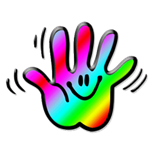 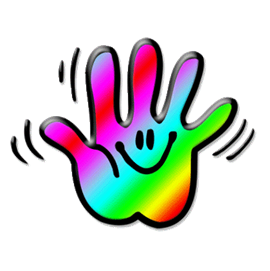 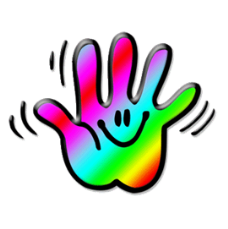 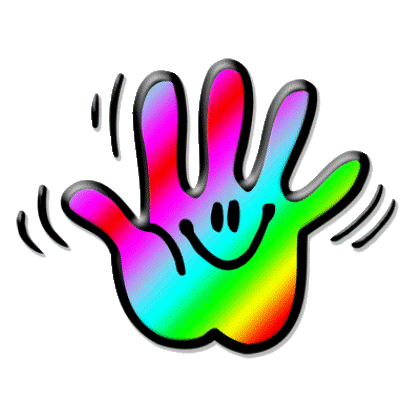 «Мыльные пузыри» Цель: развитие темпа иритма речи. Материалы: картинки с изображением пузырей разной величины. Маша любит надувать мыльные пузыри. Но пузыри лопаются. Посмотри на картинки и покажи, как лопаются мыльные пузыри. (Большой пузырь—громкий хлопок, маленький—тихий) 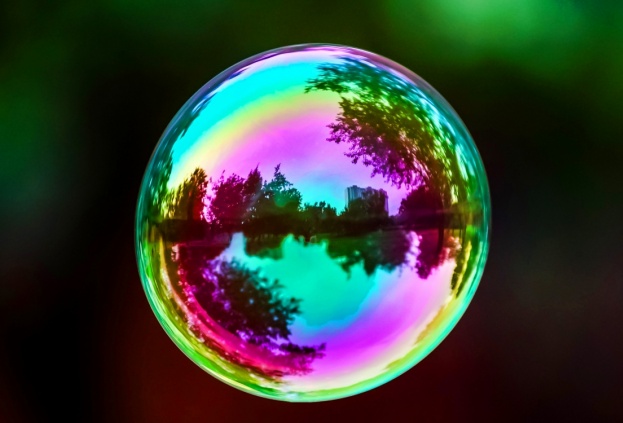 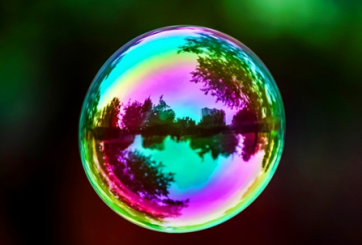 «Пчёлы и мёд»  Цель: развитие темпа и ритма речи.Материалы: картинки с изображением пчёл разной величины. Пчёлы—полезные насекомые. Они собирают пыльцу с цветов и делают мёд. Покажи, как жужжат пчёлы. (Большая пчёлка—жужжать громко, маленькая—тихо) 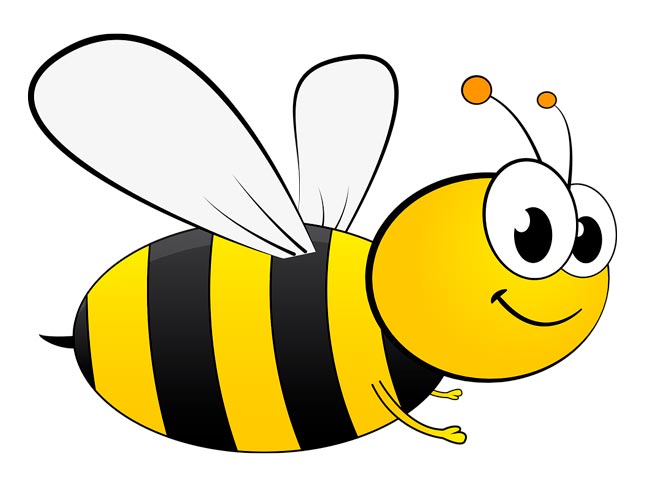 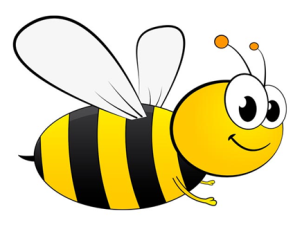 «Одуванчики»  Цель: развитие темпа и ритма речи. Материалы: картинки с изображением одуванчиков разной величины. Одуванчики—весенние цветы. Из них дети плетут венки и собирают букеты. (Большой цветок—стукнуть кулачком по столу сильно, маленький—слабо) 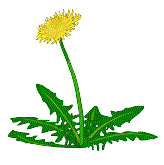 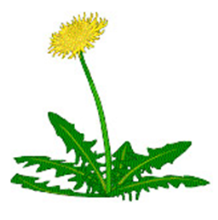 «Барабан» . Цель: развитие темпа и ритма речи.  Материалы: картинки с изображением барабана и разноцветных кругов разной величины. Барабан—это музыкальный инструмент. Палочками бьют по барабану, и получается ударный звук. (Большой кружок—стукнуть по барабану сильно, маленький—слабо) 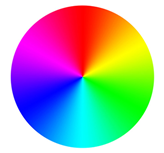 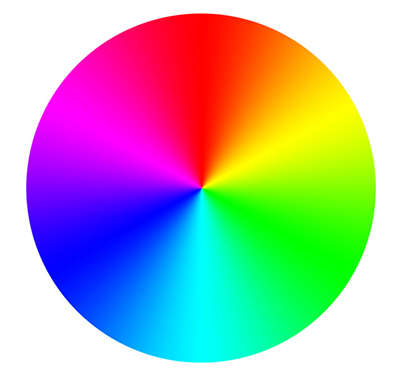 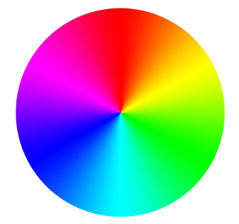 «Кошачьи следы» Цель: развитие темпа и ритма речи.  Материалы: картинки с изображением котёнка и следов разной величины. Кот Васька любит гулять около дома. Посмотри, какие следы он оставил. (Большой след—хлопнуть ладошкой по столу сильно, маленький след— слабо) 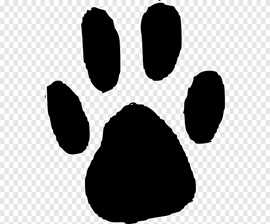 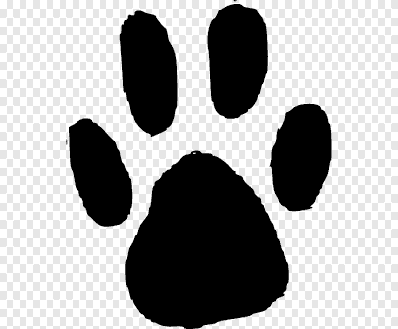 «Маленькие ножки топают по дорожке» Цель: развитие темпа и ритма речи.  Материалы: картинки с изображением следов разной величины. Наш сосед Артёмка научился ходить. Посмотри, какие следы он оставил. (Большой след—хлопнуть в ладоши сильно, маленький след—слабо) 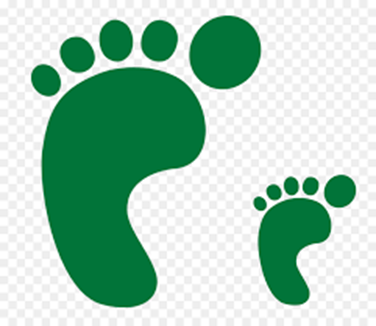 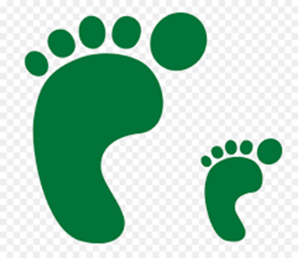 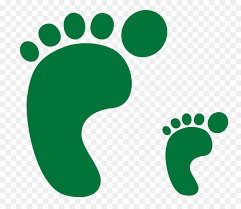 «Звёздное небо» Материалы: картинки с изображением ночного неба и звёздочек разной величины. Цель: развитие темпа и ритма речи. Ночью на небе появляются звёзды. Иногда звёздочки падают. Посмотри на картинки и покажи, как это происходит. (Большая звёздочка—хлопнуть  в ладоши сильно, маленькая—слабо) 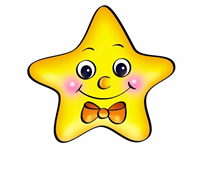 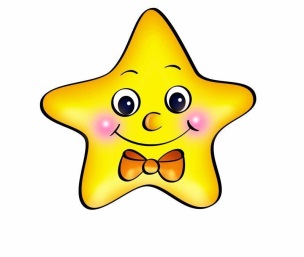 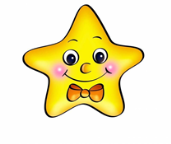 «Весенний ветер» Цель: развитие дыхания. Материалы: картинка с изображением дерева с листочками, прикреплёнными на ниточке. Подуй на дерево и увидишь, как весенний ветер шевелит листочки. «Добрый гном» Цель: развитие дыхания. Материалы: картинка с изображением гнома и бабочки, прикреплённой на ниточке. Подуй на гномика и увидишь, как бабочка взлетает с его пальца" «Сочный арбуз» Цель: развитие дыхания. Материалы: картинка с изображением арбуза и вырезанного от него кусочка, прикреплённого на ниточке. Подуй на арбуз и узнай, сочный  ли он внутри. «Морское дно» Цель: развитие дыхания. Материалы: картинка с изображением морского дна, водорослей, сделанных из полиэтиленового пакета. Подуй на картинку и узнаешь, как волны шевелят водоросли на дне моря. «Ветерок подул в лицо» Цель: развитие дыхания. Материалы: картинка с изображением портрета девочки, чёлка которой сделана из фольги. Подуй на картинку и узнаешь, что бывает, когда ветерок дует в лицо. «Звуки в лесу» Цель: развитие речевого дыхания. Материалы: картинки с изображением леса, лесной чащи. Просим ребёнка произнеси плавно и длительно на выдохе звуки: аa; аaoo; аaуу; ууыы, ыыуу.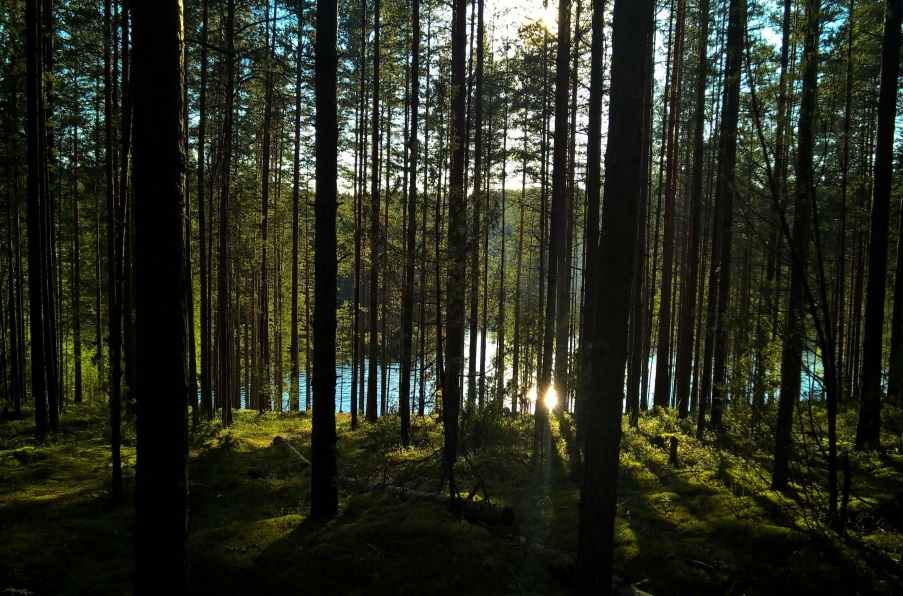  «Кстарту готов» Цель: развитие речевого дыхания. Материалы: картинка с изображением ракеты. Просим ребёнка на выдохе длительно произнести цифры в обратном порядке от10до1. (десять, девять…). 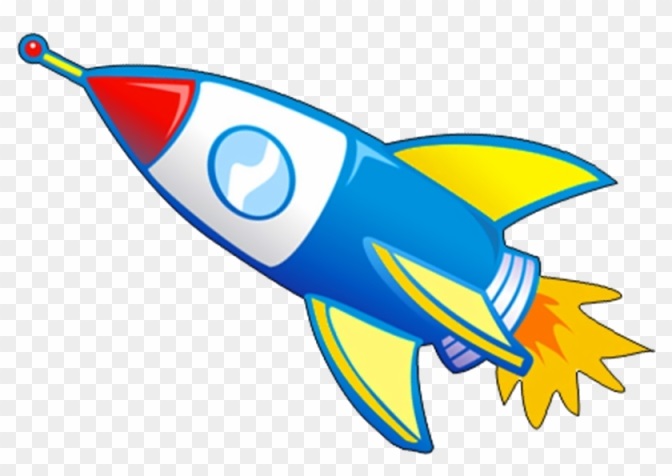 «У кого больше» Цель: развитие речевого дыхания. Материалы: картинки с изображением малины, капусты. Просим ребёнка на выдохе посчитать  малину, капусту. С каждым разом стараться насчитать как можно больше предметов. Например одна малинка, две малинки, три малинки, четыре малинки… Одна капуста, две капусты, три капусты, четыре капусты…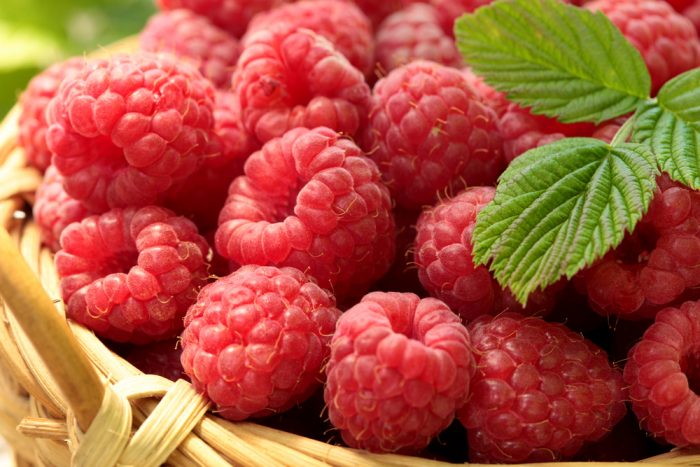 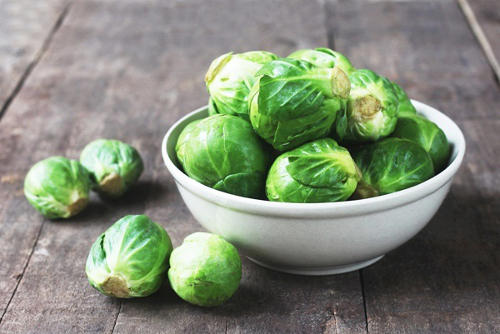 